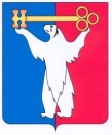 АДМИНИСТРАЦИЯ ГОРОДА НОРИЛЬСКАКРАСНОЯРСКОГО КРАЯПОСТАНОВЛЕНИЕ15.02.2016                                             г. Норильск                         	              № 117О признании утратившими силу отдельных нормативных правовых актов Администрации города Норильска и о внесении изменений в постановление Администрации города Норильска от 19.01.2016 № 42В целях приведения отдельных нормативных правовых актов Администрации города Норильска в соответствие с Федеральным законом от 27.07.2010 № 210-ФЗ «Об организации предоставления государственных и муниципальных услуг»,ПОСТАНОВЛЯЮ:1. Признать утратившими силу:1.1. Постановление Администрации города Норильска от 03.07.2013 № 318 «Об утверждении Административного регламента предоставления муниципальной услуги по принятию в муниципальную собственность жилых помещений, принадлежащих на праве собственности участникам долгосрочной целевой Программы «Переселение граждан, проживающих в городском округе город Норильск и городском поселении город Дудинка Красноярского края, в районы с благоприятными природно-климатическими условиями на территории Российской Федерации» на 2011 - 2020 годы»;1.2. Постановление Администрации города Норильска от 24.04.2014 № 212
«О внесении изменений в постановление Администрации города Норильска 
от 03.07.2013 № 318»;1.3. Абзац восемнадцатый пункта 1 постановления Администрации города Норильска от 19.01.2016 № 42 «О внесении изменений в отдельные нормативные правовые акты Администрации города Норильска»;1.4. Постановление Администрации города Норильска от 17.06.2013 № 277 «Об утверждении Административного регламента предоставления муниципальной услуги по предоставлению жилых помещений муниципального жилищного фонда по договору социального найма»;1.5. Постановление Администрации города Норильска от 24.04.2014 № 216 
«О внесении изменений в постановление Администрации города Норильска 
от 17.06.2013 № 277»;1.6. Постановление Администрации города Норильска от 08.05.2015 № 211 
«О внесении изменений в постановление Администрации города Норильска 
от 17.06.2013 № 277»;1.7. Абзац шестнадцатый пункта 1, пункт 1.4 постановления Администрации города Норильска от 19.01.2016 № 42 «О внесении изменений в отдельные нормативные правовые акты Администрации города Норильска»;1.8. Постановление Администрации города Норильска от 12.03.2013 № 88 
«Об утверждении Административного регламента предоставления муниципальной услуги по выкупу жилых помещений при изъятии земельного участка для муниципальных нужд, на котором расположен многоквартирный дом, признанный аварийным и подлежащим сносу или реконструкции»;1.9. Постановление Администрации города Норильска от 24.04.2014 № 219
«О внесении изменений в постановление Администрации города Норильска 
от 12.03.2013 № 88»;1.10. Постановление Администрации города Норильска от 27.05.2015 № 252 «О внесении изменений в постановление Администрации города Норильска 
от 12.03.2013 № 88».2. Внести в постановление Администрации города Норильска от 19.01.2016 № 42 «О внесении изменений в отдельные нормативные правовые акты Администрации города Норильска» (далее - Постановление), следующие изменения:2.1. В пункте 1.1, 1.2, 1.3 Постановления цифры «318» исключить;2.2. В пункте 1.5 Постановления цифры «277» исключить.3. Опубликовать настоящее Постановление в газете «Заполярная правда» и разместить на официальном сайте муниципального образования город Норильск.4. Настоящее Постановление вступает в силу после его официального опубликования в газете «Заполярная правда».Руководитель Администрации города Норильска 	                                 Е Ю. Поздняков